-----Original Message-----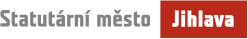 From: DERAHOVÁ Zdeňka Ing. 
Sent: Thursday, May 9, 2024 2:03 PM
To: 'svakji@ji.cz' <svakji@ji.cz>
Cc: TŮMOVÁ Dáša <DASA.TUMOVA@jihlava-city.cz>
Subject: obj. 124 - Přefakturace vody SVAK a SMJ - 4/2024Objednatel:Statutární město JihlavaMasarykovo nám. 97/1586 01  JihlavaIČO:     00286010DIČ: CZ00286010Dodavatel:Svaz vodovodů a kanalizací JIHLAVSKOŽižkova č. p. 1867/93, 58601 Jihlava 1 IČO:      48460915DIČ:CZ48460915Dobrý den,v příloze zasílám obj. č. 124/2024/OTS – Přefakturace vody SVAK a SMJ – 4/2024 v celkovéčástce  11 918 324,00 Kč včetně DPH, bez DPH: 10 641 359,93 Kč, a prosím o její akceptaci..Tato objednávka nabývá platnost dnem jejího odeslání dodavateli a účinnosti dnem jejího uveřejnění v registru smluv.DěkujemeS pozdravemIng. Zdeňka DerahováOdborný referentOdbor technických služebMAGISTRÁT MĚSTA JIHLAVYČajkovského 5, 586 01 JihlavaTel.         +420 565 592 531E-mail    zdenka.derahova@jihlava-city.czWeb        http://www.jihlava.czStatutární město JihlavaMasarykovo náměstí 1, 586 01 Jihlava, tel: 565 591 111, fax: 567 310 044e-mail: epodatelna@jihlava-city.cz  |  www.jihlava.cz